Αγία Παρασκευή, 22 Φεβρουαρίου 2017ΕΝΗΜΕΡΩΤΙΚΗ ΕΓΚΥΚΛΙΟΣ (152)ΠΡΟΣΚΛΗΣΗ ΓΙΑ ΤΗΝ ΕΤΗΣΙΑ ΓΕΝΙΚΗ ΣΥΝΕΛΕΥΣΗ 2017Το Διοικητικό Συμβούλιο του Σωματείου μας σας καλεί στην Ετήσια Γενική Συνέλευση, τη Τετάρτη 1 Μαρτίου και ώρα 16:00, στην αίθουσα του Δημοτικού Συμβουλίου (Λ. Μεσογείων 415-417).
ΘΕΜΑΤΑ ΗΜΕΡΗΣΙΑΣ ΔΙΑΤΑΞΗΣ

1. Εκλογή Προέδρου & Γραμματέα Γ. Συνέλευσης – Εκλογή Ψηφολεκτών2. Απολογισμός πεπραγμένων Διοικητικού Συμβουλίου3. Οικονομικός Απολογισμός – Προϋπολογισμός – Έκθεση Ελεγκτικής Επιτροπής4. Έγκριση Διοικητικού – Οικονομικού Απολογισμού5. Διαγραφή Μελών που δε πληρούν τις προϋποθέσεις6. Συζήτηση για διαπραγμάτευση με ΑΕΠΙ και GEA
Τα πρώτα 4 θέματα ορίζονται από το Καταστατικό, το θέμα 5 είναι η εφαρμογή της περσινής απόφασης της Γενικής Συνέλευσης και η εφαρμογή του άρθρου 10.1.γ ενώ το θέμα 6 έχει προταθεί για συζήτηση πλειοψηφικά από το Δ.Σ.Η παρουσία σας κρίνεται απολύτως απαραίτητηΌποιος συνάδελφος θέλει να προσθέσει κάποιο θέμα στα θέματα ημερησίας διάταξης ας επικοινωνήσει με τον Πρόεδρο κ. Τσαγκάρη (6944897767) ή το Γενικό Γραμματέα κ. Ανυφαντή (2106003096) το αργότερο μέχρι τη Κυριακή 26/02 στις 21:00.Με Συναδελφικούς ΧαιρετισμούςΓια το ΔΣ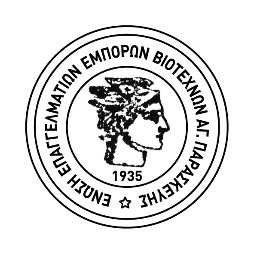 ΕΝΕΒΑΠΕΝΩΣΗ ΕΠΑΓΓΕΛΜΑΤΙΩΝ ΕΜΠΟΡΩΝ ΒΙΟΤΕΧΝΩΝΑΓΙΑΣ ΠΑΡΑΣΚΕΥΗΣΠαπαρηγοπούλου 22 & ΔημοσθένουςΤηλ.: 210.6001390, 210.6003096http://www.enevap.org.gr – info@enevap.org.grΟ ΠρόεδροςΤσαγκάρης ΒασίλειοςΟ Γεν. ΓραμματέαςΑνυφαντής Στέργιος - Γρηγόριος